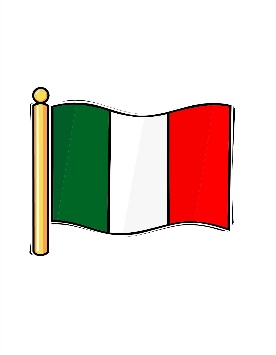 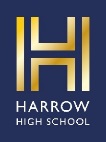 SECTION 1: Theme 1: Family and relationshipsSECTION 1: Theme 1: Family and relationshipsadolescente, l’ teenageramichevole friendlyamicizia, l’ friendshipamore, l’ Loveandare a trovare to meet (somebody)andare d’accordo to get on withantipatico unfriendlyarrabbiato angrybabbo, ildaddybambino/a, il/la childcarattere, il charactercarta d’identità, la identity cardchiacchierare to chatchiacchierone/a chatterboxchiamare to callchiamarsi To be calledcognato/a, il/la brother-in-lawcognome, ilsurnamecompagno/a, il/lacompanioncompleanno, il birthdaycontento happySECTION 2:   SECTION 2:   coraggioso bravecrescere to growcugino/a, il/lacousindare fastidio (a) to annoydata, la (di nascita) date (of birth)descrivere to describedivorziato/a divorceddonna, la womanessere nato/ato be bornetà, l’agefamiglia, la la familyfamiliari, i familyfare volontariato to volunteerfidanzato/a, il/lafiancéeSECTION 3:  Theme 1: Family and relationshipsSECTION 3:  Theme 1: Family and relationshipsfiglia, la daughterfiglio, il sonforte strongfratello, il brothergemello/a, il/la twingenitore solo, un single parentgente, la peoplegentile kindgiovane younghandicappato disabledin pensione retiredincinta pregnantincoraggiare to encourageindirizzo, l’  l’ addressinnamorarsi to fall in loveinvitare To sendlitigare To argueluna di miele, la Honeymoonluogo, il (di nascita) Placemadre, la Mothermadrina, la Godmother SECTION 4:   SECTION 4:   mamma, la mummymarito, il husbandmatrimonio, il marriagemoglie, la wifenascere to be bornnato bornnipote, il nephew, grandsonnipote, la niece, granddaughternome, il name (first)nonni, i grandparentsnonno/a, il/la grandfather/grandmotherpadre, il fatherpadrino, il godfatherparente, il/la relativeSECTION 6:   SECTION 6:   sorella, la sistersorriso smilespiritoso wittysportivo sportytipo kind (type)tranquillo calmtristesaduomo, l’ (gli uomini)man (men)viaggio di nozze, il honeymoonvicino, il (di casa) neighboursvolontario, i i volunteerszio/a, il/la uncle/auntuscire insiemeTo go out togethercenare insiemeTo eat togetherSECTION 5:  Theme 1: Family and relationshipsSECTION 5:  Theme 1: Family and relationshipspartner ideale, il/la ideal partnerpensionato, il pensionerpiangere to crypigro lazyportare to wearpovero poorprepotente bullypresentare to introduceproprio reallyragazzo/a, il/la boy/girlricco richringraziare to thankscusare to excusesenzatetto, il homeless personseparato/a separatedserio serioussignora, la ladysignore, il gentlemansignorina, la young ladysimpatico niceSocievole sociable